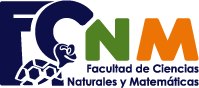 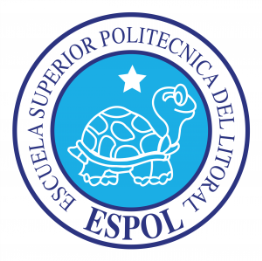 PRIMERA EVALUACIÓN  DE  QUÍMICA ORGÁNICA II5 DE JULIO DE 2013NOMBRE: ………………………………………………………………………………………………	PARALELO:……….Analice el siguiente esquema de las reacciones frente a la participación de la energía necesaria para que la reacción se efectúe, resuma su análisis respondiendo a las  siguientes interrogantes: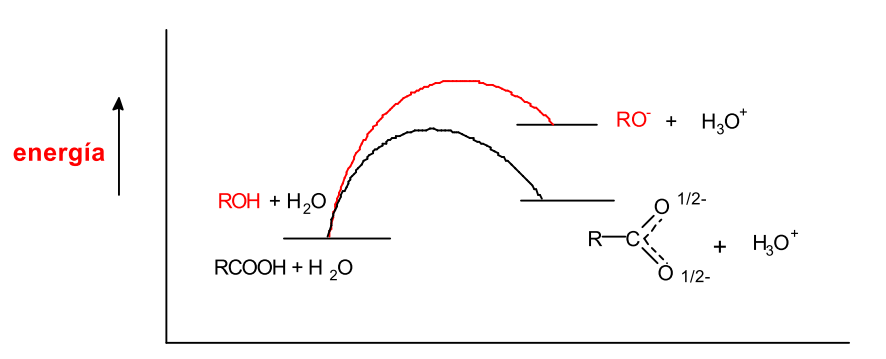 ¿Cuál es el tipo de cada una de las reacciones? ¿Cuál producto de la reacción es más estable y porque?¿Cuál es el significado de las diferentes energías resultantes?La acidez relativa de los derivados de ácidos carboxílicos depende de la basicidad del grupo saliente.  De acuerdo a este criterio ordene los derivados en orden decreciente de acidez.El mecanismo para la formación de cloruros de ácido mediante el uso de SOCl2, pasa por los ataques nucleofílicos del ácido carboxílico inicialmente y  después por el del ion cloruro. Al final también se obtiene cloruro de hidrógeno y dióxido de azufre.Diseñe en forma ordenada el mecanismo completo de la reacción:Esquematice los 4 pasos del mecanismo de reacción en la formación del β-cetoester hasta su hidrólisis.Paso 1: Enolización del esterPaso 2: Ataque nucleofílico del enolato del éster al ésterPaso 3: Desprotonación Paso 4: Hidrólisis ácidaRealice la lectura del procedimiento general para la aldolización de aldehídos alifáticos con cetonas y luego explique por cada párrafo lo que sucede en término de reacciones (mecanismo intermedio) En un balón de tres bocas de 500 mL  con agitador, embudo de goteo y termómetro se coloca la correspondiente cetona y se agrega 0.03 moles de una disolución de KOH al 15%. Si la cetona posee un solo grupo metilo activo se usa 1 mol, caso contrario 3 moles, en tanto se requiera obtener un compuesto con relación 1:1. (a)Bajo agitación y enfriamiento con agua entre 10 y 15°C, se gotea lentamente 1 mol del correspondiente del aldehído (b), previamente destilado (c), en 75 mL de éter (4-6 horas).Se continúa la agitación durante 1.5 horas a temperatura ambiente y luego se neutraliza cuidadosamente con la cantidad equivalente de ácido acético glacial (d), se separa del acetato de potasio, se deja secando durante la noche con sulfato de sodio y se destila a la menor temperatura posible (e).Interprete esta instrucción y exprésela en forma de una reacción.Porque se requiere trabajar a baja temperatura y agregar el aldehído lentamente?Porque es necesario destilar previamente?Como ocurre la neutralización con ácido acético glacial?Escriba el mecanismo completo y el producto que se forma si utiliza como butanona y acetaldehído Producto final: Kp: 76 °C, nD: 1.4350, rendimiento 70%